Opening Arms Outreach Social Services, Inc. 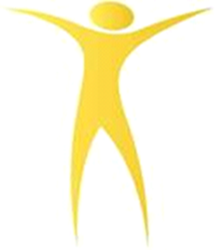 Employee Incident Report Name of Employee (s) Involved:					DOB: ______________________________________________________________________________________________________________________________________________________________________________Date: _______ Time: ______ Address/ City/County: _________________________________Location of Incident (home, community, etc.): ______________________________________Other Person(s) Involved:______________________________________________________________________________Witnesses:______________________________________________________________________________Incident Description:__________________________________________________________________________________________________________________________________________________________________________________________________________________________________________Injury Location: 
__________________________________________________________________________________________________________________________________________________________________________________________________________________________________________Probable Cause:________________________________________________________________________________________________________________________________________________________________________________________________________________________________________________________________________________________________________________________Care Provided or Measures Taken:____________________________________________________________________________________________________________________________________________________________Plan to Prevent Reoccurrences ____________________________________________________________________________________________________________________________________________________________Employee Signature Date/Time Notified ____________________________  ________________											DateSupervisor Reviewed:  __________________________________________    _______________												Date 